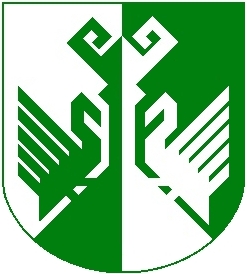 от 27 августа 2015 года № 398О формировании, ведении и утверждении ведомственных перечней муниципальных услуг и работ, оказываемых и выполняемых муниципальными учреждениями МО «Сернурский муниципальный район»В соответствии с пунктом 3.1 статьи 69.2 Бюджетного кодекса Российской Федерации и пунктом 2 Общих требований к формированию, ведению и утверждению ведомственных перечней государственных (муниципальных) услуг и работ, оказываемых и выполняемых государственными учреждениями субъектов Российской Федерации (муниципальными учреждениями), утвержденных постановлением Правительства Российской Федерации от 26 февраля 2014 г. № 151 «О формировании и ведении базовых (отраслевых) перечней государственных и муниципальных услуг и работ, формировании, ведении и утверждении ведомственных перечней государственных услуг и работ, оказываемых и выполняемых федеральными государственными учреждениями, и об общих требованиях к формированию, ведению и утверждению ведомственных перечней государственных (муниципальных) услуг и работ, оказываемых и выполняемых государственными учреждениями субъектов Российской Федерации (муниципальными учреждениями)», администрация Сернурского муниципального района постановляет:1. Утвердить прилагаемый Порядок формирования, ведения и утверждения ведомственных перечней муниципальных услуг и работ, оказываемых и выполняемых муниципальными учреждениями муниципального образования «Сернурский муниципальный район».2. Органам местного самоуправления, отраслевым (функциональным) органам местной администрации, осуществляющим функции и полномочия учредителя бюджетных учреждений или автономных учреждений муниципального образования «Сернурский муниципальный район», созданных на базе имущества, находящегося в собственности муниципального образования «Сернурский муниципальный район», привести до 1 ноября 2015 г. в соответствие с настоящим постановлением ведомственные перечни муниципальных услуг и работ, оказываемых и выполняемых находящимися в их ведении муниципальными учреждениями.3. Признать утратившими силу с 1 января 2016 г. абзацы четвертый и пятый пункта 1 постановления администрации Сернурского муниципального района от 10 ноября 2010 года № 508 «О порядке формирования муниципального задания в отношении муниципальных учреждений муниципального образования и финансового обеспечения выполнения муниципального задания».4. Контроль за исполнением настоящего постановления возложить на заместителя главы администрации Сернурского муниципального района» по экономическому развитию территорий В.М. Фонарева.5. Настоящее постановление вступает в силу после его официального опубликования и подлежит размещению на сайте муниципального образования «Сернурский муниципальный район» в информационно-телекоммуникационной сети Интернет.УТВЕРЖДЕНпостановлением администрацииСернурского муниципального районаот 27.08.2015 г. № 398ПОРЯДОКформирования, ведения и утверждения ведомственных перечней муниципальных услуг и работ, оказываемых и выполняемых муниципальными учреждениями МО «Сернурский муниципальный район»1. Настоящий Порядок устанавливает общие требования к формированию, ведению и утверждению ведомственных перечней муниципальных услуг и работ в целях составления муниципальных заданий на оказание муниципальных услуг и выполнение работ, оказываемых и выполняемых муниципальными учреждениями муниципального образования «Сернурский муниципальный район» (далее - ведомственные перечни муниципальных услуг и работ).2. Ведомственные перечни муниципальных услуг и работ формируются и ведутся в соответствии с базовыми (отраслевыми) перечнями государственных и муниципальных услуг и работ, утвержденными федеральными органами исполнительной власти (государственными органами), осуществляющими функции по выработке государственной политики и нормативно-правовому регулированию в установленных сферах деятельности.3. Ведомственные перечни муниципальных услуг и работ формируются органами местного самоуправления, отраслевыми (функциональными) органами местной администрации, осуществляющими функции и полномочия учредителя бюджетных или автономных учреждений муниципального образования «Сернурский муниципальный район», созданных на базе имущества, находящегося в собственности муниципального образования «Сернурский муниципальный район» (далее – орган, осуществляющий функции и полномочия учредителя).4. Ведомственные перечни муниципальных услуг и работ, сформированные в соответствии с настоящим Порядком, утверждаются органами, осуществляющими функции и полномочия учредителя, по согласованию с финансовым отделом муниципального образования «Сернурский муниципальный район».5. В ведомственные перечни муниципальных услуг и работ включается в отношении каждой муниципальной услуги или работы следующая информация:а) наименование муниципальной услуги или работы с указанием кодов Общероссийского классификатора видов экономической деятельности, которым соответствует муниципальная услуга или работа;б) наименование органа, осуществляющего полномочия учредителя;в) код органа, осуществляющего полномочия учредителя в соответствии с реестром участников бюджетного процесса, а также юридических лиц, не являющихся участниками бюджетного процесса, формирование и ведение которого осуществляется в порядке, устанавливаемом Министерством финансов Российской Федерации (далее – реестр участников бюджетного процесса);г) наименования муниципального учреждения и его код в соответствии с реестром участников бюджетного процесса;д) содержание муниципальной услуги или работы;е) условия (формы) оказания муниципальной услуги или выполнения работы;ж) вид деятельности муниципального учреждения;з) категории потребителей муниципальной услуги или работы;и) наименования показателей, характеризующих качество (в соответствии с показателями, характеризующими качество, установленными в базовом (отраслевом) перечне, а при их отсутствии или в дополнение к ним – показателями, характеризующими качество, установленными органом, осуществляющим функции и полномочия учредителя) и (или) объем муниципальной услуги (выполняемой работы), и единицы их измерения;к) указание на бесплатность или платность муниципальной услуги или работы;л) реквизиты нормативных правовых актов, являющихся основанием для включения муниципальной услуги или работы в ведомственный перечень муниципальных услуг и работ или внесения изменений в ведомственный перечень муниципальных услуг и работ, а также электронные копии таких нормативных правовых актов.6. Информация, сформированная по каждой муниципальной услуге и работе в соответствии с пунктом 5 настоящего Порядка, образует реестровую запись.Каждой реестровой записи присваивается уникальный номер.7. Порядок формирования информации и документов для включения в реестровую запись, формирования (изменения) реестровой записи и структура уникального номера должны соответствовать правилам, устанавливаемым Министерством финансов Российской Федерации.8. Реестровые записи подписываются усиленной квалифицированной электронной подписью лица, уполномоченного в установленном порядке действовать от имени органа, осуществляющего функции и полномочия учредителя.9. Ведомственные перечни муниципальных услуг и работ формируются и ведутся органами, осуществляющими функции и полномочия учредителя, в информационной системе, доступ к которой осуществляется через единый портал бюджетной системы Российской Федерации (www.budget.gov.ru) в информационно-телекоммуникационной сети «Интернет».Ведомственные перечни муниципальных работ и услуг, сформированные в соответствии с настоящим Порядком, размещаются на официальном сайте по размещению информации о государственных и муниципальных учреждениях (www.bus.gov.ru) и на едином портале бюджетной системы Российской Федерации (www.budget.gov.ru) в информационно-телекоммуникационной сети «Интернет» в порядке, установленном Министерством финансов Российской Федерации. 10. Ведомственные перечни муниципальных работ и услуг, сформированные в соответствии с настоящим Порядком, применяются при формировании муниципальных заданий на оказание муниципальных услуг и выполнение работ на 2016 год (на 2016 год и на плановый период 2017 и 2018 годов).ШЕРНУРМУНИЦИПАЛРАЙОНЫНАДМИНИСТРАЦИЙЖЕАДМИНИСТРАЦИЯ СЕРНУРСКОГО МУНИЦИПАЛЬНОГО РАЙОНАПУНЧАЛПОСТАНОВЛЕНИЕГлавы администрацииСернурскогомуниципального районаС. Адиганов